(Large Print)Springfield Presbyterian Church (USA)7300 Spout Hill Road, Sykesville, MD 21784    410-795-6152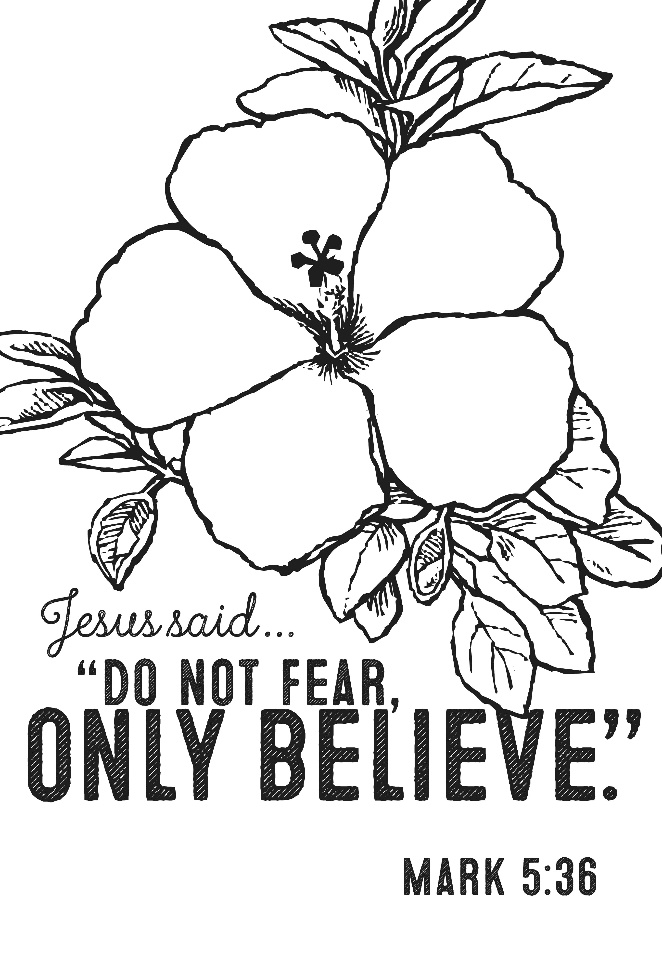 October 2, 2022 - 10:30 am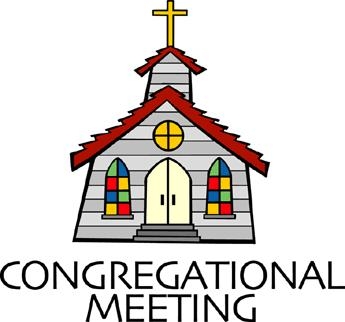 WELCOME VISITORS!We're glad you are here! Cards at the ends of each pew are for you to fill out and drop in the Offering Plate.  Please let us know you are visiting, and join us for refreshments and fellowship following the service. The Sanctuary has an induction loop system to assist the hearing impaired. The system will also work on the telephone setting of hearing aids. Springfield Presbyterian Church is rooted in the gospel of Jesus Christ, led by the Holy Spirit, and called to loving relationships through vibrant worship and service. Valuing all people, we are committed to developing disciples and fostering stewardship.PREPARATION FOR THE WORD(* those who are able are invited to stand)PRELUDE          GATHERING OF THE PEOPLEThe Lord be with you!   And also with you!	(Greeting)LIGHTING THE CHRIST CANDLELeader:  Whenever we light this candle we proclaim:People:  Christ is the Light of the world and the center of our lives.CALL TO WORSHIP	Leader: As we come together this morning, the question, “Where does it hurt?” still rests on our hearts.People: As a community, our question has grown deeper:Leader: Are the bigger stories of our communities being told?People: Is hurt of one group or another pushed out of the storyline?Leader: What are the systems that cause pain?People: Most of all, how are we called to bring the justice of God into these situations?Leader: All these questions and more bring us here this morning.People: So, with courage and adaptability, let us come before the One who can teach us and lead us.ALL: Let us worship our God!* HYMN 	We Come to You for Healing, Lord	GTG #796We come to you for healing, Lord, of body, mind and soul,And pray that by your Spirit’s touch we may again be whole.As once you walked through ancient streets and reached toward those in pain, we know you come among us still with power to heal again.You touch us through physician’s skills, through nurses’ gifts of care,And through the love of faithful friends who lift our lives in prayer.Through nights of pain and wakefulness, through days when strength runs low,Grant us your gift of patience, Lord, your calming peace to know.We come to you, O loving Lord, in our distress and pain,In trust that through our nights and days your grace will heal, sustain.CALL TO CONFESSIONLeader: We affirm that stories are important and hearing where others hurt is vital to the growth of us all. Yet, it is still hard to hear. This Sunday, as we think about systematic stories, we start to unravel the ways we have not sought to hear the stories that do not favor us. As we seek to grow and learn, let us come before our Creator who can create new spaces for us to become better disciples of the faith.PRAYER OF CONFESSIONGenerous God, we are guilty of pushing the stories of strife and hurt to the side and listening and amplifying the stories of victory and success. This is human nature, yet you call us to rise above. Forgive us for listening to one-sided stories, for diminishing those stories that are painful but formative, and for ushering in only those things that build our ego or the ego of an institution. Recreate and craft in us a space to hold all stories, regardless of their character, for they give us a clearer image of our world. In restoring those unspoken truths, let us come closer to witnessing your Kingdom before us. Amen.SILENT PRAYERS OF CONFESSION	RESPONSE 	 Hear My Prayer, O God	  	Tune #782Hear my prayer, O God, and listen to my plea;Faithful, righteous One, give ear and answer me.	Judge me not, I pray; no merit dare I claim;	Knowing my own faults, I trust in your just Name.WORDS OF ASSURANCE    Leader: Whenever we come before God and authentically share our sins and seek redemption, God is quick to come to our side and usher us close once again.People: We are a forgiven people! Thanks be to God! Alleluia and amen!* MUSICAL RESPONSE OF PRAISE	  O My Soul, Bless Your Redeemer	Bless your Maker, all you creatures, ever under God’s control,	All throughout God’s vast dominion; bless the Lord of all, my soul!* THE PEACE      The peace of Christ be with you!  And also with you!			(You may greet those around you.)* RESPONSE                        Here I Am, Lord    	Here I am, Lord, Is it I, Lord? I have heard you calling in the night.	I will go, Lord, if you lead me. I will hold your people in my heart.THE PROCLAMATION OF THE WORDPRAYER OF ILLUMINATION   Gracious God, open our hearts and minds by the power of your Holy Spirit, that as the Scriptures are read and your Word is proclaimed, we may hear with joy what you say to us today. Amen.FIRST SCRIPTURE LESSON	Psalm 31:1-5, 9-12, 14-17a, 22b-241 In you, O Lord, I seek refuge; do not let me ever be put to shame; in your righteousness deliver me. 2 Incline your ear to me; rescue me speedily. Be a rock of refuge for me, a strong fortress to save me. 3 You are indeed my rock and my fortress; for your name’s sake lead me and guide me, 4 take me out of the net that is hidden for me, for you are my refuge. 5 Into your hand I commit my spirit; you have redeemed me, O Lord, faithful God. 9 Be gracious to me, O Lord, for I am in distress; my eye wastes away from grief, my soul and body also. 10 For my life is spent with sorrow, and my years with sighing; my strength fails because of my misery, and my bones waste away. 11 I am the scorn of all my adversaries, a horror to my neighbors, an object of dread to my acquaintances; those who see me in the street flee from me. 12 I have passed out of mind like one who is dead; I have become like a broken vessel. 14 But I trust in you, O Lord; I say, ‘You are my God.’ 15 My times are in your hand; deliver me from the hand of my enemies and persecutors. 16 Let your face shine upon your servant; save me in your steadfast love. 17 Do not let me be put to shame, O Lord, for I call on you. 22 But you heard my supplications when I cried out to you for help. 23 Love the Lord, all you his saints. The Lord preserves the faithful, but abundantly repays the one who acts haughtily. 24 Be strong, and let your heart take courage, all you who wait for the Lord. SECOND SCRIPTURE LESSON		Mark 5:21-4321When Jesus had crossed again in the boat to the other side, a great crowd gathered round him; and he was by the lake. 22Then one of the leaders of the synagogue named Jairus came and, when he saw him, fell at his feet 23and begged him repeatedly, ‘My little daughter is at the point of death. Come and lay your hands on her, so that she may be made well, and live.’ 24So he went with him. And a large crowd followed him and pressed in on him. 25Now there was a woman who had been suffering from hemorrhages for twelve years. 26She had endured much under many physicians, and had spent all that she had; and she was no better, but rather grew worse. 27She had heard about Jesus, and came up behind him in the crowd and touched his cloak, 28for she said, ‘If I but touch his clothes, I will be made well.’ 29Immediately her hemorrhage stopped; and she felt in her body that she was healed of her disease. 30Immediately aware that power had gone forth from him, Jesus turned about in the crowd and said, ‘Who touched my clothes?’ 31And his disciples said to him, ‘You see the crowd pressing in on you; how can you say, “Who touched me?” ’ 32He looked all round to see who had done it. 33But the woman, knowing what had happened to her, came in fear and trembling, fell down before him, and told him the whole truth. 34He said to her, ‘Daughter, your faith has made you well; go in peace, and be healed of your disease.’ 35While he was still speaking, some people came from the leader’s house to say, ‘Your daughter is dead. Why trouble the teacher any further?’ 36But overhearing what they said, Jesus said to the leader of the synagogue, ‘Do not fear, only believe.’ 37He allowed no one to follow him except Peter, James, and John, the brother of James. 38When they came to the house of the leader of the synagogue, he saw a commotion, people weeping and wailing loudly. 39When he had entered, he said to them, ‘Why do you make a commotion and weep? The child is not dead but sleeping.’ 40And they laughed at him. Then he put them all outside, and took the child’s father and mother and those who were with him, and went in where the child was. 41He took her by the hand and said to her, ‘Talitha cum’, which means, ‘Little girl, get up!’ 42And immediately the girl got up and began to walk about (she was twelve years of age). At this they were overcome with amazement. 43He strictly ordered them that no one should know this, and told them to give her something to eat. Leader:  Hear what the Spirit is saying to the Church.			All:  Thanks be to God.SERMON    		Our Bigger Story			Rev. Becca Crate-PriceTHE RESPONSE TO THE WORD* HYMN		All Who Hunger, Gather Gladly		GTG #509All who hunger, gather gladly; holy manna is our bread.Come from wilderness and wandering. Here, in truth, we will be fed.You that yearn for days of fullness, all around us is our food.Taste and see the grace eternal. Taste and see that God is good.All who hunger, never strangers, seeker, be a welcome guest.Come from restlessness and roaming. Here, in joy, we keep the feast.We that once were lost and scattered in communion’s love have stood.Taste and see the grace eternal. Taste and see that God is good.All who hunger, sing together; Jesus Christ is living bread.Come from loneliness and longing. Here, in peace, we have been led.Blest are those who from this table live their days in gratitude.Taste and see the grace eternal. Taste and see that God is good.WORLD COMMUNION SUNDAYINVITATIONTHE GREAT PRAYER OF THANKSGIVING	Leader: The Lord be with you.	People: And also with you.	Leader:  Lift up your hearts.		People: We lift them up to the Lord.	Leader: Let us give thanks to the Lord our God.	People: It is right to give our thanks and praise.[The Pastor continues… “…who forever sing to the glory of your name.”]IN PRAISE OF GOD		Tune #552	Holy, holy, holy, Lord, God of Power and might.Heaven and earth are full of your glory, Hosanna in the highest!Blessed is He who comes in the name of the Lord.Hosanna in the highest, hosanna in the highest.      	[The Pastor continues… “…proclaim the one crucified and risen.”]IN PRAISE OF CHRIST	Tune #553	Christ has died; Christ is risen; Christ will come again.	Christ has died; Christ is risen; Christ will come again.PASTORAL PRAYER AND THE LORD’S PRAYERWORDS OF INSTITUTIONSHARING OF THE MEALPRAYER OF DEDICATION (Unison)Dear God, take us out to live as changed people because we have shared the living bread and cannot remain the same. Ask much of us, expect much from us, enable much by us, encourage many through us. So, Lord, may we live to your glory, both as inhabitants of the earth, and citizens of the commonwealth of Heaven. Through Christ, with Christ, in Christ, in the unity of the Holy Spirit, all glory and honor are yours, almighty God, now and forever. Amen.
OFFERTORY	   	SONG OF THANKS    Great God of Every Blessing  Tune #694      Great God of every blessing, of faithful, loving care,	You are the fount of goodness, the daily bread we share.	How can we hope to thank you? Our praise is but a start:	Sincerely and completely I offer you my heart.PRAYER OF DEDICATION* HYMN		The Woman Hiding in the Crowd		GTG #178The woman hiding in the crowd reached for Christ’s garment hemThat simply by the touch of it she might be healed within.From Christ went forth the healing grace, her health and life restored.“Who touched my clothes?” the Savior asked, but no one said a word.The woman knelt before him then with joy and anxious fear,And Jesus blessed her lovingly: “In peace go forth from here.”The burdens now that weigh us down, the sins we fear to speak,The ache of heart and empty soul we lay before your feet.So touch us, Lord, with healing grace and make us whole againThat we may always live in you and know your peace within.* CHARGE AND BENEDICTION	Leader: As you leave this place, may God grant us,People: The curiosity to counter assumptions,Leader: The vulnerability to befriend,People: The bravery to speak your truth,Leader: The wisdom to listen,People: The strength to ask for help,Leader: The resiliency to choose love, even when it’s hard,People: And the awareness of the Holy Spirit always beside us.Leader: In the name of our Great God, who is Love itself, may you go in peace.* UNISON AMEN								POSTLUDESunday, October 9, 2022 LectionaryJob 2:11-13Assisting in Worship:    We appreciate those who serve:					Today 10/2				Next Week 10/9Sunday Opener 		Beth Oates				Ron HolmesUshers/Greeters	Bob Rogers				Sharon Pappas	Leah Halvorson			Henry HalvorsonLay Leader			Ron Holmes				Elizabeth MeirowitzHappy Birthday!		October 6 – Mary RhodesAnnouncementsPeace & Global Witness Offering: Peace and Global Witness offering unites Presbyterians as active peacemakers creating resources and experiences working for conflict resolution and nurturing reconciliation everywhere. With this offering, local churches retain 25% to support conflict resolution. Our portion will be sent to LSC America's Partner for Equal Justice. Often, peace is able to come when a legal issue is resolved. We know legal representation is expensive and this is one way we can help. Another 25% links presbyteries and synods in ministries. 50% is used by Presbyterian Missions through collaborative initiatives of education and Christian witness. Matthew 25:31-46 calls us to actively engage in the world around us so that our faith comes alive.ESCAPE Lunches: ESCAPE (Enabling Social and Church Advocacy for People Enrichment) is a nonprofit volunteer organization, supported by area churches and civic groups, which helps people in Carroll and northern Howard counties find and secure needed services and resources, and coordinates relief assistance to needy families and individuals. One way that Springfield participates in ESCAPE is to provide bag lunches on a rotating basis with other churches throughout the year. We are asked to prepare bag lunches four times a year, once in October, December, March, and May. We currently provide 48 lunches which are delivered to St. Paul’s Methodist Church in downtown Sykesville for distribution.You may participate in two ways. You can sign up to provide some of the foods that go into the bags and/or you can come to the Manse on Tuesday, October 11 at 6:30 pm to help pack the bags. It's usually a fun evening and with several people we are done in less than an hour. Look for the sign-up sheet at Fellowship!Fall Fellowship Time: The weather is changing! Time to make our plans for Fellowship through the fall.  We'd love to have your help providing and serving the goodies we share as we visit after worship. If you have not hosted Fellowship, we can pair you with someone who knows the routine (and where we hide the toothpicks!). If you don't want to host, we would be happy to have you sign up to bring something in. We always have a supply of crackers and cookies in the kitchen, but our table often includes fruit, cheese and baked goods. Let us know on the sign-up sheet in the kitchen or email me what you'd like to bring. Thanks so much!Barbaracornell4@gmail.com or 240-308-0035Christian Education: Our Time and Talents survey shows folks are interested in an adult bible study program, and Alex McClung is interested in leading a study group. We imagine meeting 2x/month before church, but content, format, and timing are all TBD. Please contact Alex with your suggestions, interests, and best times: akmcclungiii@gmail.com.Mask Update: Due to the uptick in COVID-19 cases, the Session has decided to strongly encourage masking and social distancing. Though it is not a mandate, we seek to love one another by keeping each other as safe as possible. Thank you for your help in this endeavor.Pastor-Parish Committee: The Pastor-Parish Committee invites you to share your concerns, suggestions, and gratitude. We have a form in the Narthex and a lock-box that we will open weekly and we ask that you share your name and be specific. We look forward to reading your comments so that we can continue to grow into the body of Christ.Springfield Membership: Are you interested in finding out more about our faith community and becoming a member? We would love to answer any questions you have. Please contact Pastor Becca at springfieldpastor@gmail.com for more information.Congregational Care / Mission & Outreach (CoCaMO): Do you know of a member or friend of our church family who is ill, needs prayers, would like call, a visit or a card, or might benefit from meal train?  If so, please contact the Church Office (410-795-6152), Cathy Marsh (410-549-6916) or Diana Steppling (862-266-2242). Prayers & Thanksgivings~ Continued prayers for Sue Holmes’ mom, Betty Martlew, who fell and broke her hip and is recovering.Today:Sunday October 2 – World Communion Sunday		10:30 am	Worship & Sunday School		11:30 am	FellowshipThis Week:	Wednesday October 5		6:15 – 7:15 pm	Bell Choir Practice		7:30 – 8:45 pm	Adult Choir PracticeLooking Ahead:Sunday October 9 – Peace & Global Witness Offering		10:30 am	Worship		11:30 am	Fellowship		3:00 pm	Concert	Monday October 10		7:00 pm	Headhuggers (Manse)	Tuesday October 11		6:30 pm	ESCAPE Lunch Packing (Manse)		7:00 pm	CoCaMO MeetingWednesday October 12		No Choir Practice	Thursday October 13		7:00 pm	Session Meeting (Manse)Office Hours: Tuesday, Wednesday & Friday